Lễ tổng kết nhiều kỉ niệm của tập thể 5A2Ngày 25/5, tập thể lớp 5A2 đã có một buổi lễ tổng kết đáng nhớ. Các con cùng nhau chuẩn bị 1 tiết mục văn nghệ mang đến nhiều ảm xúc cho thầy cô và các bác PH. Một số hình ảnh trong buổi tổng kết.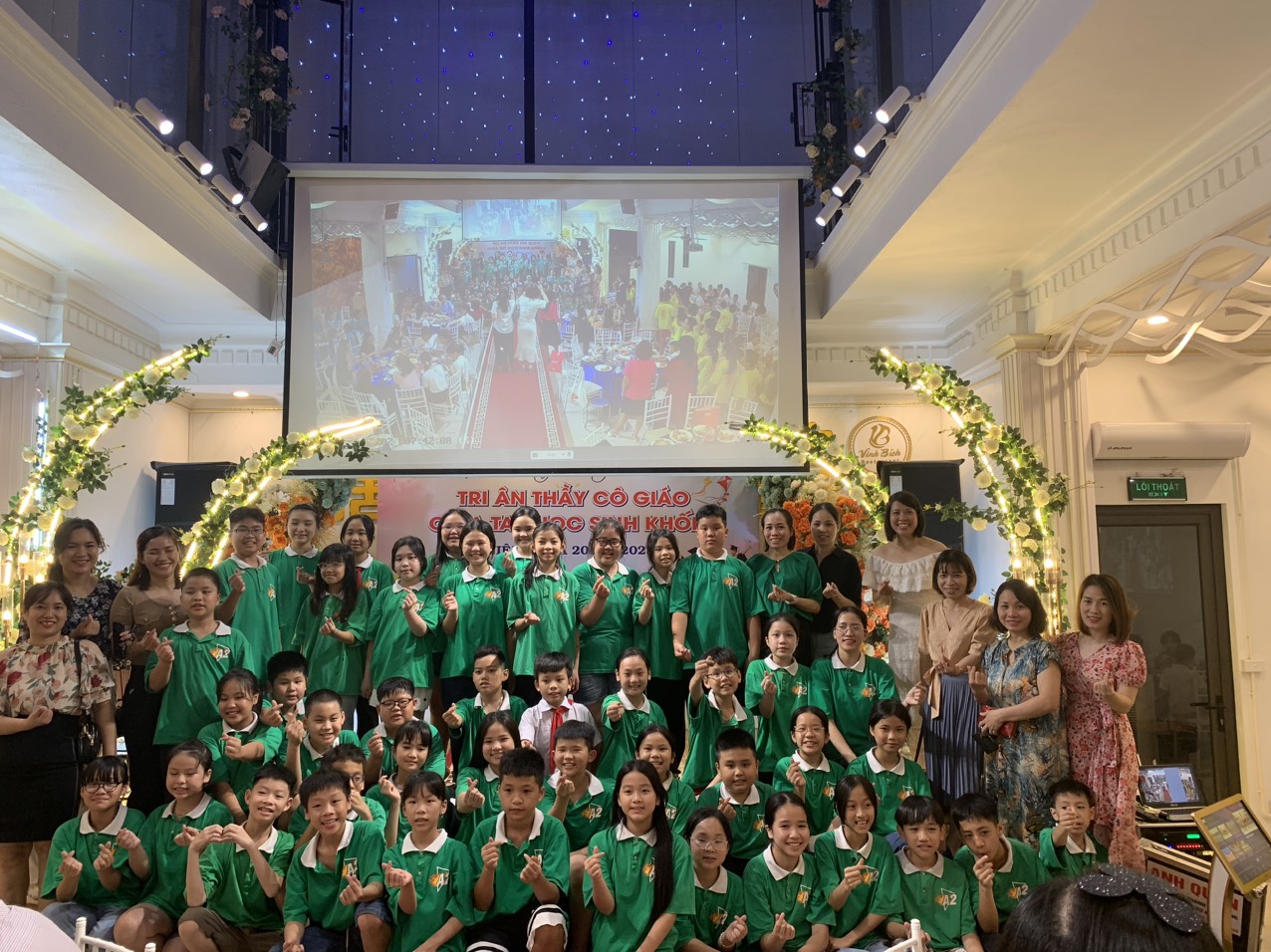 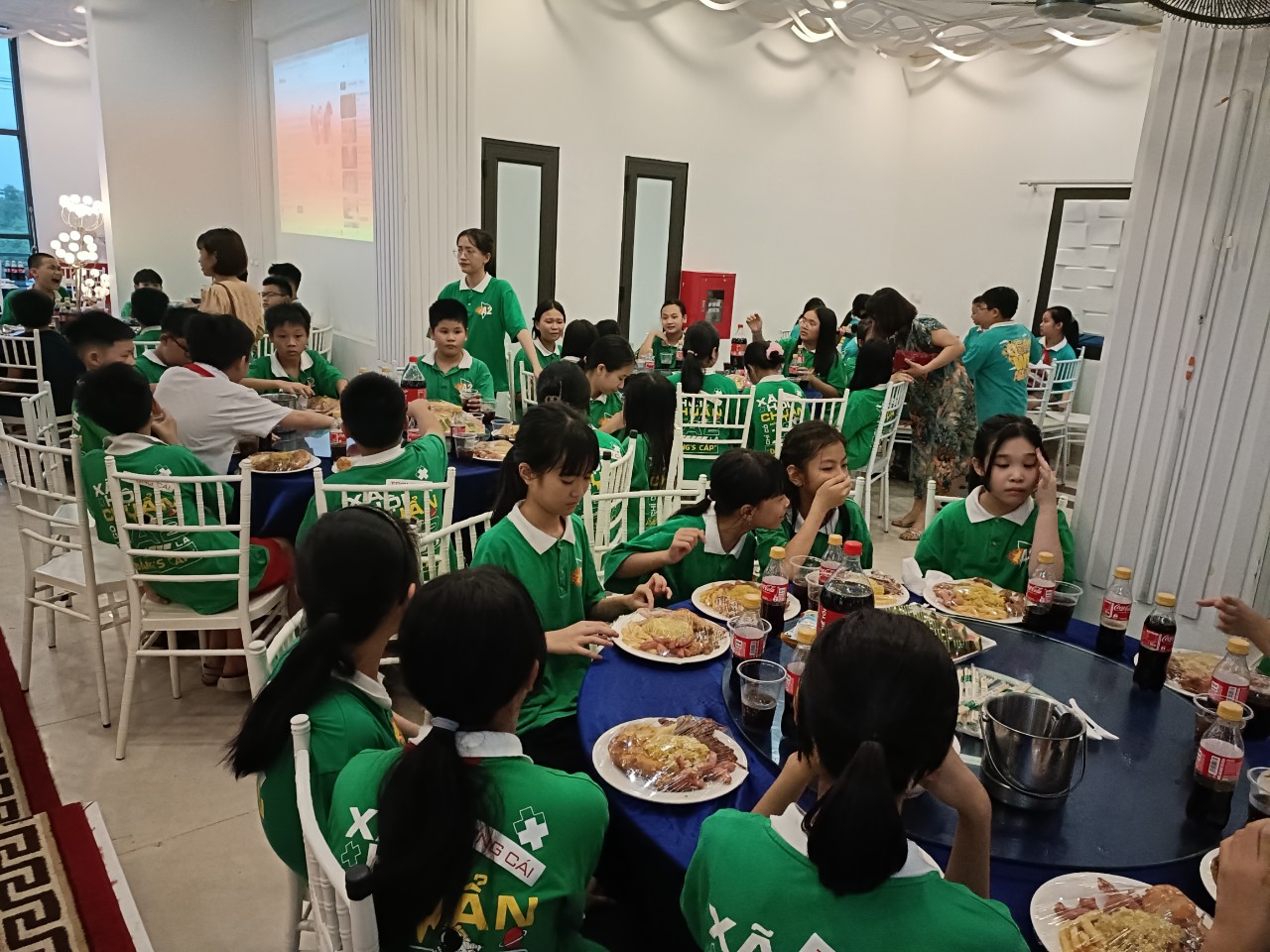 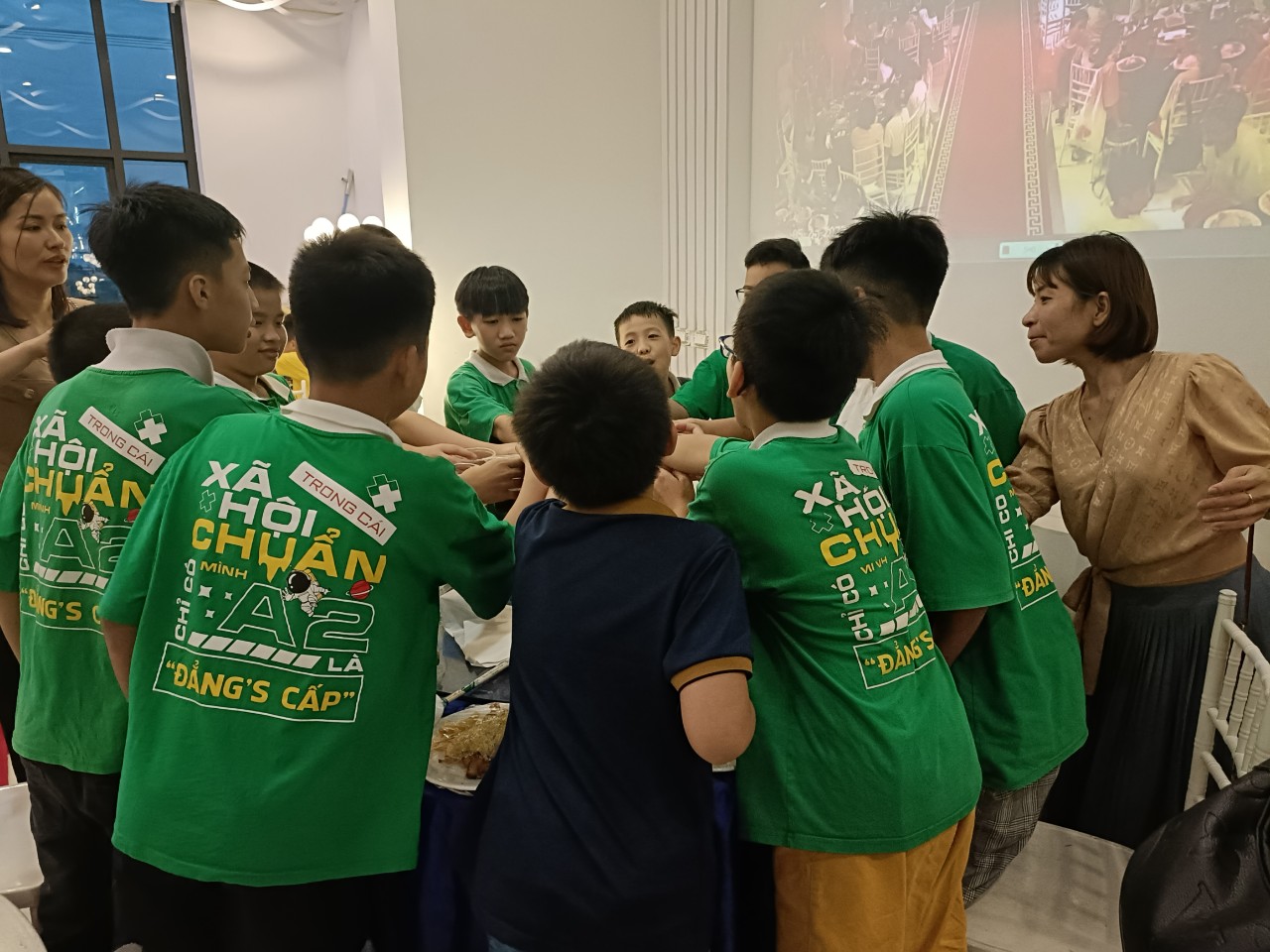 